opdracht Karton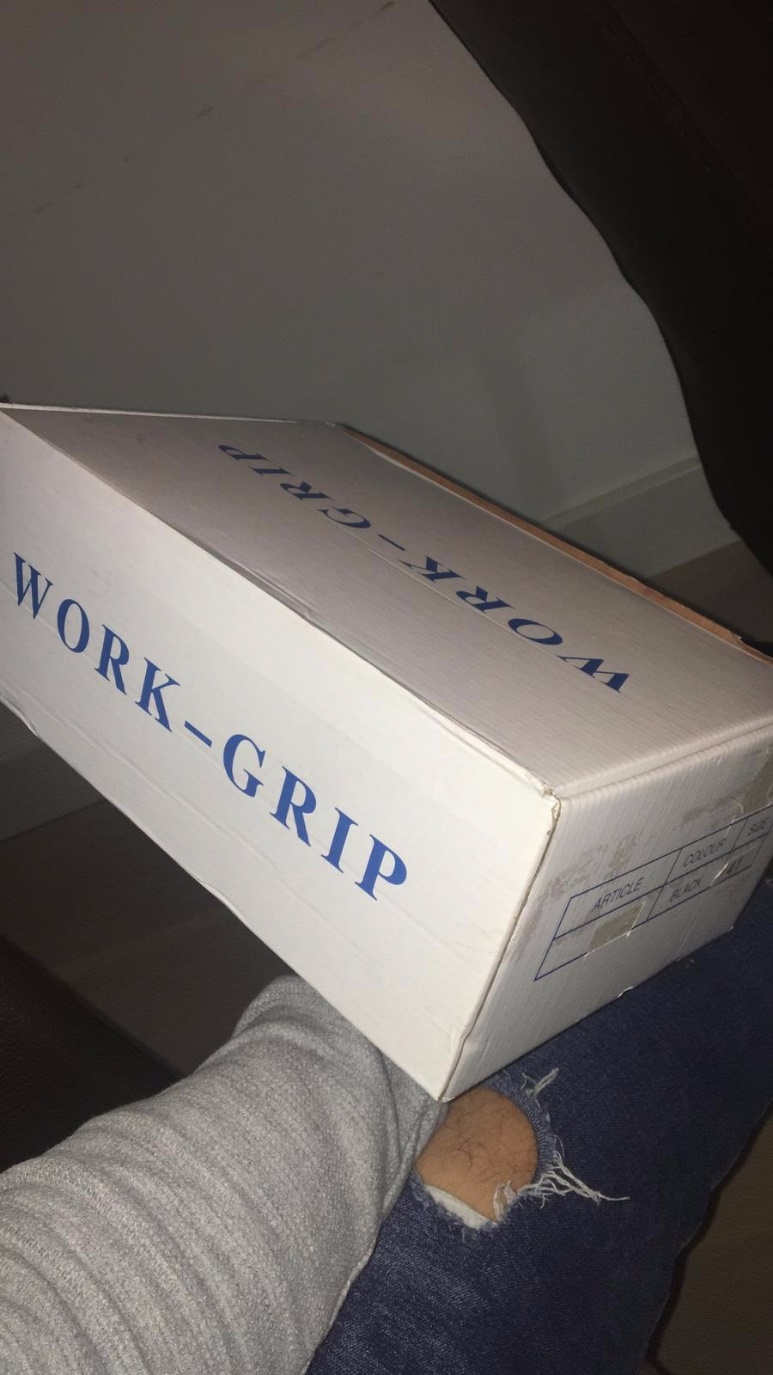 Gewicht; 190 gramAfmetingen; 30 cm lang20 cm breed  12 cm hoog1, snijden van karton2, vouwen, lijmen3, 4, veel produceren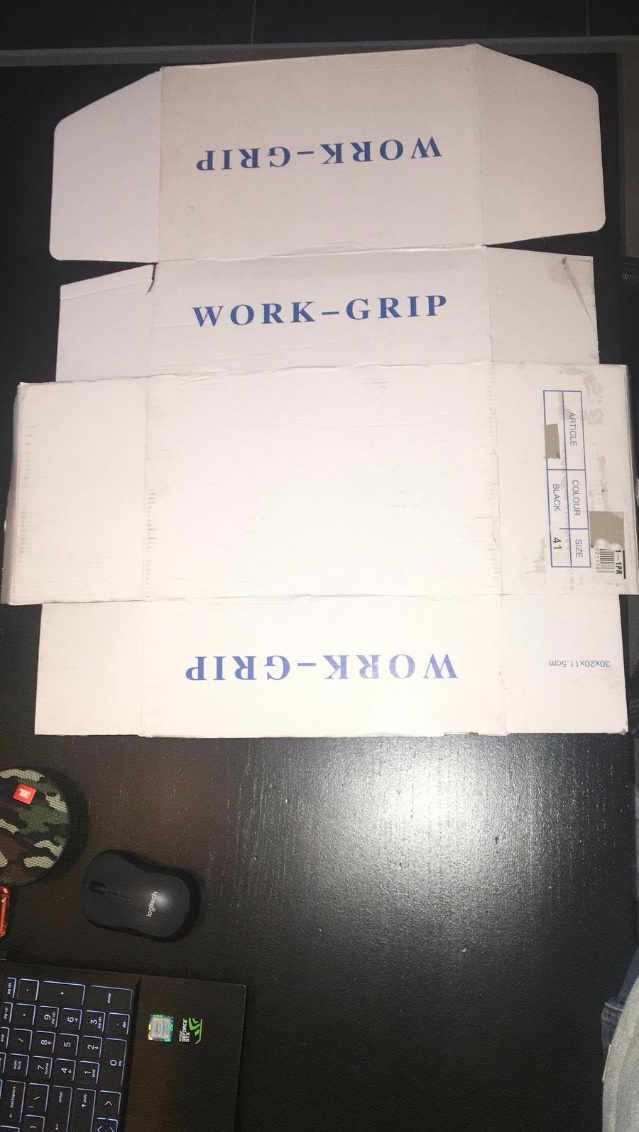 goedkoopduidelijkStappeplanvorige pagina190 gramOppervlakte = 3280 cm22,5 mm Lijmen, dit was me pas opgevallen toen ik de doos uitvouwde. Vouwen, lijmen-bovenkant/ onderkant; 30 bij 20-zijkant lang; 30 bij 12-zijkant kort; 20 bij 12Er is zuinig met het materiaal omgegaan-weinig materiaal gebruiken-goedkoop-neutraal-duidelijk-stevig